Special Offer for VIP Guests !!!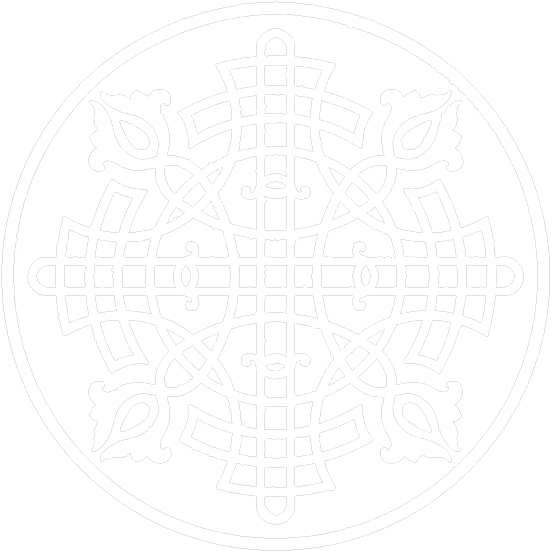 Accommodate your clients in Euphoria Executive Floor & Deluxe VillasAnd they experience an unforgettable holiday with “High Privilege and Maximum Pleasure”LOCATION AND GENERAL INFORMATIONExecutive Floor; It is located on an area of 580 m2 in the 5th floor of EuphoriaTekirova’ s main building and offers 5 Art rooms, 2 Butterfly rooms, 1 Presidential Suit, 1 Restaurant - Bar section and Reception.Deluxe Villas; Jacuzzi and Family Villas – Total 7 Deluxe Villas are dublex living units that are independent from each other and are located in a marvellous green nature area within the garden of Corinthia Tekirova.EUPHORIA ULTRA ALL INCLUSIVE FACILITIESFree of charge facilitiesFull board accommodation,Priority on reservations for all hotel activities and A la carte restaurants,Alcoholic and non alcoholic local and import drinks (Sorts chosen by the hotel),Tea, coffee and snack service,Mini-bar set up on daily basis,Turn-down service,Special Villa Swimming Pool only for Euphoria guests,Special area and sunbath section for each room on the beachWater sports facilities that are not motor driven (diving is excluded),Sauna and Turkish bath,Use of tennis and multi-purpose courts (floodlighting is at extra charge),Internet corner, and wireless internet connection in the room and public area,Use of Aqua-park,Animation programs and Kid’s Club,Facilities with charge;High quality wines, champagnes and high quality import drinks*,Room serviceEuphoria Restaurant & BarService charge ( pp 15,-€) for Anchor Fish Restaurant Dry Cleaning service and Laundry service,Health and wellness facilities (priority reservation- peeling, massage, wellness cures and etc )Water sports facilities that are motor driven (jet ski, Para-sailing, banana, ringo, catamaran and etc)Diving school, (lessons, certificates and etc)Use of tennis with floodlighting and equipments,Business center facilities (hiring lap-top, printer and etc)Telephone, Fax , photocopyAdditional services such as baby car, baby phone, baby sitting, doctor, and etc.All bars serve standard import drinks. Quality import drinks will be charged in all bars.Euphoria Restaurant & Bar on the Executive Floor only for adults and usage of restaurant required pre- reservation and subject to availability.Please do not hesitate to contact our Sales Office for the Room Availabilities and more Information.